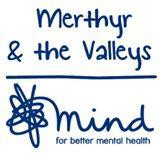 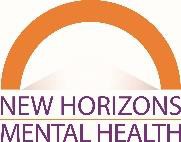 Course and VenueDayTimeStart DateWeeksCynon - New Horizons, 16 Dean Street, Aberdare, CF44 7BNCynon - New Horizons, 16 Dean Street, Aberdare, CF44 7BNCynon - New Horizons, 16 Dean Street, Aberdare, CF44 7BNCynon - New Horizons, 16 Dean Street, Aberdare, CF44 7BNCynon - New Horizons, 16 Dean Street, Aberdare, CF44 7BNIntroduction to Sign Language L1Mondays9.30am-12pm14/1/196Understanding Autism & Autistic Spectrum Disorder L1Wednesdays9.30am – 12.00pm16/1/196Mental Health & Wellbeing L1 ( for Carers)Mondays12.30pm – 3.00pm4/3/194Emotional Intelligence L1Wednesdays9.30am – 12.00pm6/3/196Cynon- MATV Mind- Feel Good Factory, Mountain Ash Rd, Abercynon, Mountain Ash CF45 4XZCynon- MATV Mind- Feel Good Factory, Mountain Ash Rd, Abercynon, Mountain Ash CF45 4XZCynon- MATV Mind- Feel Good Factory, Mountain Ash Rd, Abercynon, Mountain Ash CF45 4XZCynon- MATV Mind- Feel Good Factory, Mountain Ash Rd, Abercynon, Mountain Ash CF45 4XZCynon- MATV Mind- Feel Good Factory, Mountain Ash Rd, Abercynon, Mountain Ash CF45 4XZMy GenerationAn 8 week programme for those over 50, to improve well-being.During the 8 sessions, you can learn about staying mentally well while enjoying activities with others. Activities vary can include things like arts and craft, talks and gentle exercises. Mondays 10am-12pm14/1/1921/1/1928/1/194/2/1911/2/1918/2/1925/2/194/3/198Cynon- MATV Mind- Arts Factory, Trerhondda Chapel, The Strand, Ferndale CF43 4LYCynon- MATV Mind- Arts Factory, Trerhondda Chapel, The Strand, Ferndale CF43 4LYCynon- MATV Mind- Arts Factory, Trerhondda Chapel, The Strand, Ferndale CF43 4LYCynon- MATV Mind- Arts Factory, Trerhondda Chapel, The Strand, Ferndale CF43 4LYCynon- MATV Mind- Arts Factory, Trerhondda Chapel, The Strand, Ferndale CF43 4LYStress Management-Agored Accredited Helps to identify causes of stress and develop coping strategies Tuesdays10am-12pm5/3/1912/3/1919/3/1926/3/192/4/195 Merthyr Tydfil –  MATV Mind –  Dowlais Community Centre,  Station Rd, Dowlais, Merthyr Tydfil CF48 3LP Merthyr Tydfil –  MATV Mind –  Dowlais Community Centre,  Station Rd, Dowlais, Merthyr Tydfil CF48 3LP Merthyr Tydfil –  MATV Mind –  Dowlais Community Centre,  Station Rd, Dowlais, Merthyr Tydfil CF48 3LP Merthyr Tydfil –  MATV Mind –  Dowlais Community Centre,  Station Rd, Dowlais, Merthyr Tydfil CF48 3LP Merthyr Tydfil –  MATV Mind –  Dowlais Community Centre,  Station Rd, Dowlais, Merthyr Tydfil CF48 3LP Stress Management-Agored Accredited Helps to identify causes of stress and develop coping strategies Tuesdays 10am-12pm15/1/1922/1/1929/1/195/2/1912/2/195Rhondda – New Horizons-   Arts Factory, Trerhondda Chapel, The Strand, Ferndale CF43 4LY Rhondda – New Horizons-   Arts Factory, Trerhondda Chapel, The Strand, Ferndale CF43 4LY Rhondda – New Horizons-   Arts Factory, Trerhondda Chapel, The Strand, Ferndale CF43 4LY Rhondda – New Horizons-   Arts Factory, Trerhondda Chapel, The Strand, Ferndale CF43 4LY Rhondda – New Horizons-   Arts Factory, Trerhondda Chapel, The Strand, Ferndale CF43 4LY Improving Own Confidence L1Tuesdays12.30pm – 3.00pm15/1/196Understanding Autism & Autistic Spectrum Disorder L1Tuesdays 12.30pm -3.00pm5/3/196Rhondda – New Horizons Penygraig Surgery, George Street, Penygraig CF40 1 QNRhondda – New Horizons Penygraig Surgery, George Street, Penygraig CF40 1 QNRhondda – New Horizons Penygraig Surgery, George Street, Penygraig CF40 1 QNRhondda – New Horizons Penygraig Surgery, George Street, Penygraig CF40 1 QNRhondda – New Horizons Penygraig Surgery, George Street, Penygraig CF40 1 QNManaging Anxiety L1Wednesdays9.30am – 12.00pm6/3/196Taf Ely – New Horizons – HAPI Newydd Housing, Trem-Y-Cwm, Maesfield Way, Rhydefelin CF37 5HQTaf Ely – New Horizons – HAPI Newydd Housing, Trem-Y-Cwm, Maesfield Way, Rhydefelin CF37 5HQTaf Ely – New Horizons – HAPI Newydd Housing, Trem-Y-Cwm, Maesfield Way, Rhydefelin CF37 5HQTaf Ely – New Horizons – HAPI Newydd Housing, Trem-Y-Cwm, Maesfield Way, Rhydefelin CF37 5HQTaf Ely – New Horizons – HAPI Newydd Housing, Trem-Y-Cwm, Maesfield Way, Rhydefelin CF37 5HQManaging Anxiety L1Thursdays9.30am – 12.00pm17/1/196Understanding Autism & Autistic Spectrum Disorder L1Thursdays9.30am – 12.00pm7/3/196Bryncae Community Centre, Powell Drive, Bryncae, Llanharan CF72 9UUBryncae Community Centre, Powell Drive, Bryncae, Llanharan CF72 9UUBryncae Community Centre, Powell Drive, Bryncae, Llanharan CF72 9UUBryncae Community Centre, Powell Drive, Bryncae, Llanharan CF72 9UUBryncae Community Centre, Powell Drive, Bryncae, Llanharan CF72 9UUDepression BustingMondays6.30pm – 8.30pm18/2/196Taf Ely – MATV Mind – 7 Park View, Llantrisant, Pontyclun CF72 8DLTaf Ely – MATV Mind – 7 Park View, Llantrisant, Pontyclun CF72 8DLTaf Ely – MATV Mind – 7 Park View, Llantrisant, Pontyclun CF72 8DLTaf Ely – MATV Mind – 7 Park View, Llantrisant, Pontyclun CF72 8DLTaf Ely – MATV Mind – 7 Park View, Llantrisant, Pontyclun CF72 8DLCoping with Life WorkshopsDeveloping and Building Self-esteemThursdays10am-12pm21/2/1928/2/197/3/1914/3/1921/3/1928/3/196